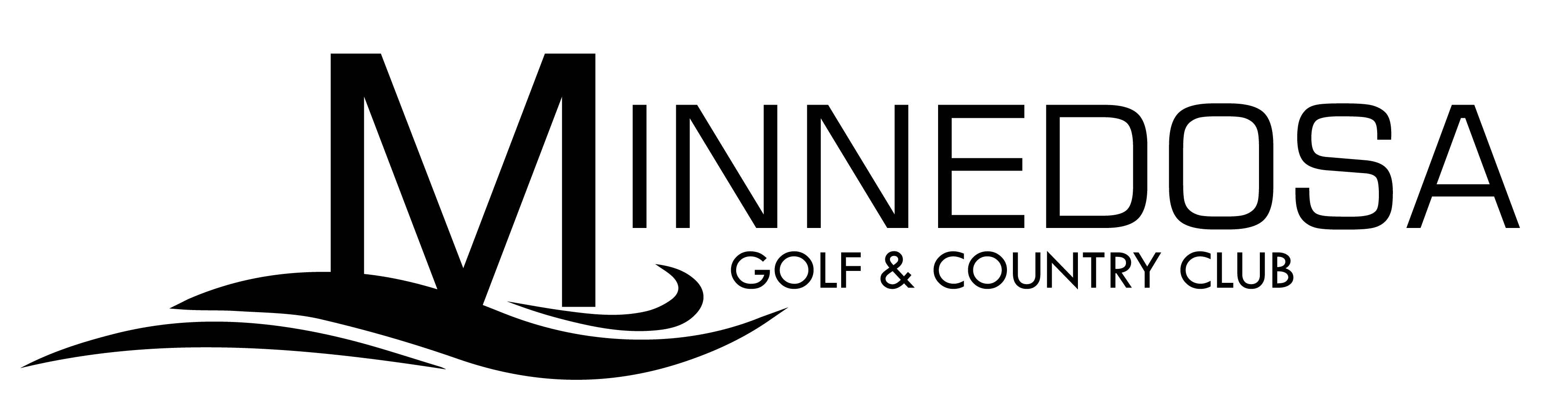 MembershipsSingle Adult Membership* – Unrestricted Play (7 Days)………...........	$825Single Adult Membership – Restricted Play (Mon - Fri Only)…………	$725Family Membership………………………………………………………...$1,650Intermediate Membership (Age 18-25)……………………………………	$525Student Membership (Age 18-25 with valid student ID)………………...	$375Junior Membership (Age 11-17)…………………………………………….	$175*Unrestricted members receive 20 free small buckets of range balls for 2019 season, reciprocal rates with Neepawa & Portage Golf Courses, member pricing on club events*Cart StoragePrivate Cart Storage………………………………………………………..	$160Yearly Electrical Charge……………………………………………………	$50Trail Fee – Seasonal………………………………………………………..	$130Trail Fee – Daily ……………………………………………………………	$10Name: 												Address:								City:				 Postal Code:				Phone #:(		)				Email:												 Date:				      Signature:							